PHIẾU ĐĂNG KÝ THAM GIA 
CHƯƠNG TRÌNH ĐO, PHÂN TÍCH MẪU CHUẨN CHO CÁC ĐƠN VỊ VẬN HÀNH TRẠM QUAN TRẮC NƯỚC THẢI TỰ ĐỘNG NĂM 2019Thông tin chung của Đơn vị (Đề nghị ghi chính xác thông tin của Đơn vị để tránh nhầm lẫn trong việc cấp chứng nhận tham gia.)Ghi chú: Nếu có nhiều trạm thì ghi các thông tin địa điểm lắp đặt, lưu lượng, các thông số quan trắc đối với từng trạm.Chúng tôi đăng ký tham gia chương trình đo, phân tích chất chuẩn với nội dung như sau:                                                           …………, ngày..... tháng ..... năm 2019 Đại diện Đơn vị(Ký tên, đóng dấu)Đề nghị các Đơn vị gửi bản cứng và bản scan vào địa chỉ như sau:Địa chỉ người nhận: Vương Như Luận, Trung tâm Quan trắc môi trường miền Bắc, số 556 Nguyễn Văn Cừ - Long Biên, Hà Nội, SĐT: 0976.080.848Emai: luanvn@cem.gov.vnĐăng ký online: https://docs.google.com/forms/d/e/1FAIpQLScCn7UCwUMAnlY4Tz12wNCPd2j212rznY1jhErI5U8_NCasVA/viewform?usp=sf_linkQR Code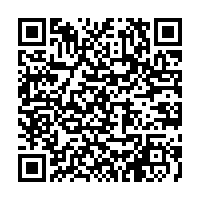 Tên đơn vị:Địa chỉ:Mã số thuế:Tên người liên hệ:Chức vụ :Điện thoại  của người liên hệ:Email:Số lượng trạm quan trắc nước thải đăng ký tham gia:Ngành nghề sản xuất:Địa điểm lắt đặt trạm:Trạm 1:Trạm 1:Địa điểm lắt đặt trạm:Trạm 2:Trạm 2:Địa điểm lắt đặt trạm:Trạm 3:Trạm 3:Địa điểm lắt đặt trạm:….….Lưu lượng xả thải theo thiết kế:Trạm 1:Trạm 1:Lưu lượng xả thải theo thiết kế:Trạm 2:Trạm 2:Lưu lượng xả thải theo thiết kế:Trạm 3:Trạm 3:Lưu lượng xả thải theo thiết kế:….….Các thông số quan trắc của trạm:Trạm 1:Trạm 1:Các thông số quan trắc của trạm:Trạm 2:Trạm 2:Các thông số quan trắc của trạm:Trạm 3:Trạm 3:Các thông số quan trắc của trạm:….….Thời gian 
tham giaMã chương trìnhThông số đoTên trạmTên thiết bị quan trắcPhạm vi đoĐộ chính xác của thiết bịTháng 11-12/2019CEM-TTĐ-01pHTrạm 1Tháng 11-12/2019CEM-TTĐ-01pHTrạm 2Tháng 11-12/2019CEM-TTĐ-01pHTrạm 3Tháng 11-12/2019CEM-TTĐ-01pH…..